Pferdesport   (Sportart -> Ausbildungsmodule und Kursinhalte)Weiterbildung 2 - Leiter A 1. Teil - 10/2017Ziele/Inhalte/Zulassungsbedingungen findest Du in der Ausbildungsstruktur (Ausbildungsmodule und Kursinhalte) der entsprechenden Sportart
Bitte allgemeine Bedingungen beachten.Ziele/Inhalte/Zulassungsbedingungen findest Du in der Ausbildungsstruktur (Ausbildungsmodule und Kursinhalte) der entsprechenden Sportart
Bitte allgemeine Bedingungen beachten.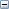 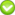 